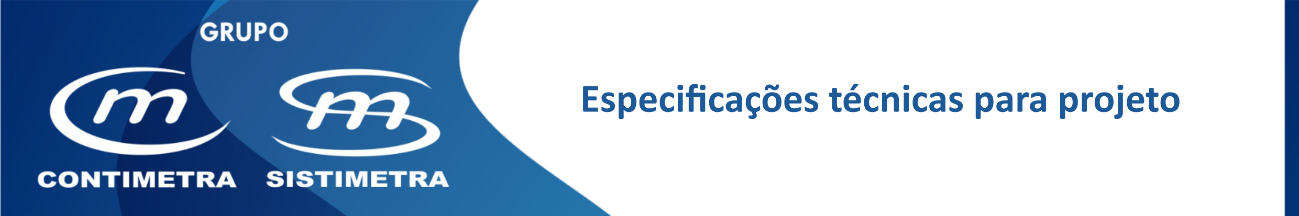 Válvula de controlo de 2 vias independente da pressão diferencial 
DN15 a DN50 – ação modulante (0-10VCC)
Descrição (aplicação e funcionamento)Válvula de controlo de 2 vias de reduzidas dimensões que permite a regulação do caudal de água (de 0 a 100%) em resposta a um sinal modulante (0-10 VCC) independentemente da pressão diferencial (até 600 kPa). O curso da haste que modula o caudal é sempre constante qualquer que seja o caudal máximo pré-ajustado. Esta característica confere uma autoridade total da válvula no circuito hidráulico onde for inserida.Não são necessárias as válvulas de equilíbrio de caudal em série uma vez que esta válvula assegura instantaneamente o caudal necessário independentemente do funcionamento das outras válvulas de controlo e da bomba.Estas duas características combinadas permitem um controlo eficaz e preciso da temperatura em ambientes tratados pelas unidades terminais.Atuadores elétricosTipo	eletromecânico, modulante (0-10Vcc) Alimentação	24 VCA/CC ±15%, 50/60HzPotência de consumo	2,5 VA (DN10 a DN32)
6 VA (DN40 e DN50)Sinal de comando	0-10 VCC  0,1 mA (ação modulante 0V = válvula fechada)Característica	linear ou logarítmica (comutável)Ligações	cabo com 1, 5 m (3 condutores) (DN10 a DN32)
a bornes (DN40 e DN50)Força	min 120N (DN10 a DN32)
min 400N (DN40 e DN50)Curso da haste (comutável)	2,5 – 4 – 5 ou 5,5 mm (DN10 a DN32)
15 mm (DN40 e DN50)Tempo de atuação	75sTemperatura ambiente	0 a 50ºCConformidade	CE89/336/EEC, 93/68/EEC, 73/23/EECGrau de proteção	IP43 de acordo com EN 60529 (DN10 a DN32)
IP 54 de acordo com EN 60529 (DN40 e DN50)Actuação manual	manípulo integrado (DN40 e DN50)DimensionamentoComo regra geral deverá ser escolhida a válvula cujo caudal nominal seja, ligeiramente (10 a 20%), superior ao caudal máximo do projeto.Marca de referência	 FreseDistribuidor	 Contimetra / SistimetraOPTIMA_Compact_DN_15-20_caudal_max4001.docxCaracterísticas técnicas principais
Modelo: OPTIMA CompactCorpo da válvulaCorpo da válvula	DN10 a DN50Pressão nominal	PN25Pressão diferencial	15 a 600 kPaFluido	água tratada com ou sem glicol (até 50%)Gama de temperatura do fluido	0 a 120ºCGama de caudais	30 a 12.500 l/hLigações	roscadas fêmeaMateriaisCorpo da válvula	DZR - latão resistente à corrosão (DN10 a DN32)
ferro fundido (DN40 a DN50)Dispositivo de ajuste	CW602N - plástico especialDispositivo de regulação	PPS com 40% vidroMola	aço inoxDiafragma	HNBRO-ring	EPDM